ОБЪЯВЛЕНИЕ УВАЖАЕМЫЕ ЖИТЕЛИ с. Красный Клин! В ПРЕДДВЕРИИ ПРАЗДНИКА ПАСХИ АДМИНИСТРАЦИЯ СЕЛЬСКОГО ПОСЕЛЕНИЯ УБЕДИТЕЛЬНО ПРОСИТ ВАС ПРИНЯТЬ АКТИВНОЕ УЧАСТИЕ В СУББОТНИКЕ ПО БЛАГОУСТРОЙСТВУ ТЕРРИТОРИИ КЛАДБИЩАКОТОРЫЙ СОСТОИТСЯ21 АПРЕЛЯ 2022 ГОДАв 13.00 ч. Кладбище – это святое место и, наверное, каждый человек, независимо от статуса обязан принимать участие в таком мероприятии.Администрация призывает всех привести в порядок могилы своих родственников.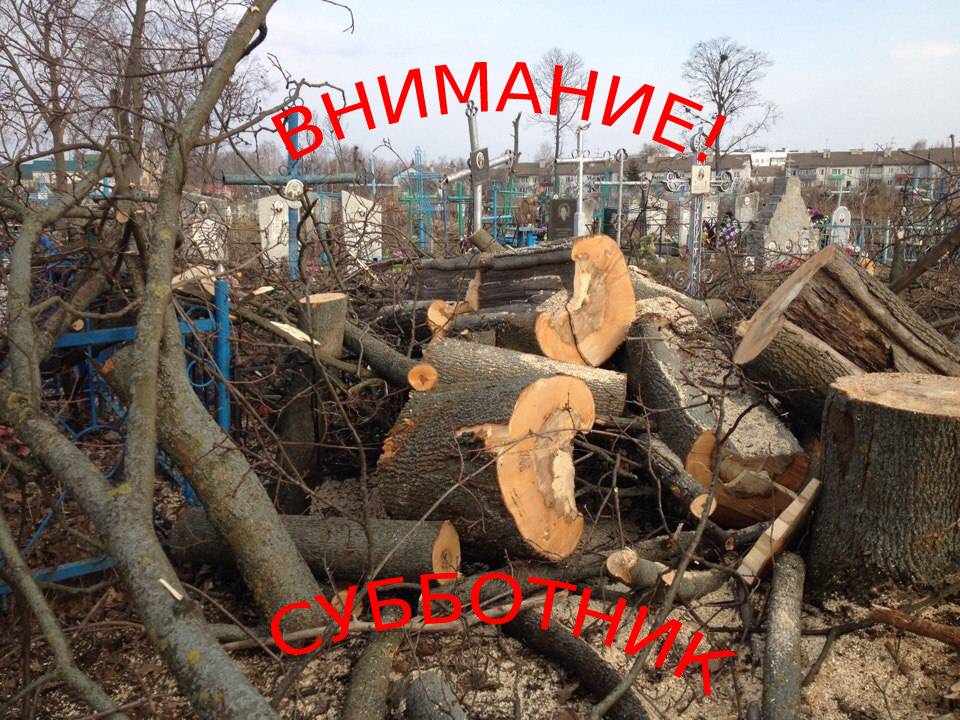 